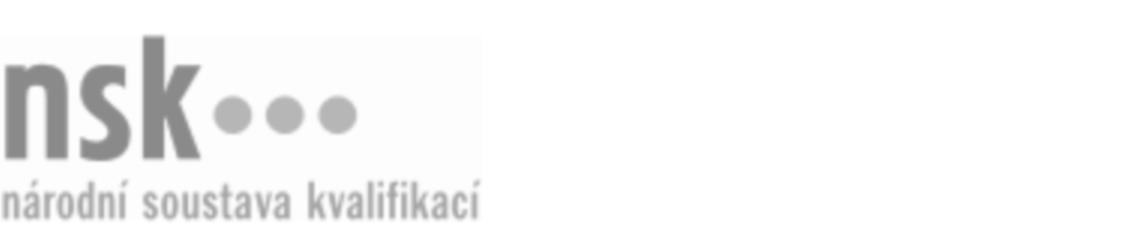 Kvalifikační standardKvalifikační standardKvalifikační standardKvalifikační standardKvalifikační standardKvalifikační standardKvalifikační standardKvalifikační standardHorník předák / hornice předačka rubání a ražení (kód: 21-034-H) Horník předák / hornice předačka rubání a ražení (kód: 21-034-H) Horník předák / hornice předačka rubání a ražení (kód: 21-034-H) Horník předák / hornice předačka rubání a ražení (kód: 21-034-H) Horník předák / hornice předačka rubání a ražení (kód: 21-034-H) Horník předák / hornice předačka rubání a ražení (kód: 21-034-H) Horník předák / hornice předačka rubání a ražení (kód: 21-034-H) Autorizující orgán:Ministerstvo průmyslu a obchoduMinisterstvo průmyslu a obchoduMinisterstvo průmyslu a obchoduMinisterstvo průmyslu a obchoduMinisterstvo průmyslu a obchoduMinisterstvo průmyslu a obchoduMinisterstvo průmyslu a obchoduMinisterstvo průmyslu a obchoduMinisterstvo průmyslu a obchoduMinisterstvo průmyslu a obchoduMinisterstvo průmyslu a obchoduMinisterstvo průmyslu a obchoduSkupina oborů:Hornictví a hornická geologie, hutnictví a slévárenství (kód: 21)Hornictví a hornická geologie, hutnictví a slévárenství (kód: 21)Hornictví a hornická geologie, hutnictví a slévárenství (kód: 21)Hornictví a hornická geologie, hutnictví a slévárenství (kód: 21)Hornictví a hornická geologie, hutnictví a slévárenství (kód: 21)Hornictví a hornická geologie, hutnictví a slévárenství (kód: 21)Týká se povolání:Horník předák rubání a raženíHorník předák rubání a raženíHorník předák rubání a raženíHorník předák rubání a raženíHorník předák rubání a raženíHorník předák rubání a raženíHorník předák rubání a raženíHorník předák rubání a raženíHorník předák rubání a raženíHorník předák rubání a raženíHorník předák rubání a raženíHorník předák rubání a raženíKvalifikační úroveň NSK - EQF:333333Odborná způsobilostOdborná způsobilostOdborná způsobilostOdborná způsobilostOdborná způsobilostOdborná způsobilostOdborná způsobilostNázevNázevNázevNázevNázevÚroveňÚroveňŘízení a provádění prací v porubuŘízení a provádění prací v porubuŘízení a provádění prací v porubuŘízení a provádění prací v porubuŘízení a provádění prací v porubu33Řízení a provádění prací při ražení horizontálních důlních dělŘízení a provádění prací při ražení horizontálních důlních dělŘízení a provádění prací při ražení horizontálních důlních dělŘízení a provádění prací při ražení horizontálních důlních dělŘízení a provádění prací při ražení horizontálních důlních děl33Řízení a provádění prací při likvidaci anomálních stavůŘízení a provádění prací při likvidaci anomálních stavůŘízení a provádění prací při likvidaci anomálních stavůŘízení a provádění prací při likvidaci anomálních stavůŘízení a provádění prací při likvidaci anomálních stavů33Řízení a provádění prací při ražení horizontálních důlních děl pomocí trhací práceŘízení a provádění prací při ražení horizontálních důlních děl pomocí trhací práceŘízení a provádění prací při ražení horizontálních důlních děl pomocí trhací práceŘízení a provádění prací při ražení horizontálních důlních děl pomocí trhací práceŘízení a provádění prací při ražení horizontálních důlních děl pomocí trhací práce33Zajišťování bezpečných postupů práce jím řízené pracovní skupinyZajišťování bezpečných postupů práce jím řízené pracovní skupinyZajišťování bezpečných postupů práce jím řízené pracovní skupinyZajišťování bezpečných postupů práce jím řízené pracovní skupinyZajišťování bezpečných postupů práce jím řízené pracovní skupiny33Provádění prací dle technologického postupuProvádění prací dle technologického postupuProvádění prací dle technologického postupuProvádění prací dle technologického postupuProvádění prací dle technologického postupu33Řešení technických, bezpečnostních a organizačních záležitostí s technickým dozoremŘešení technických, bezpečnostních a organizačních záležitostí s technickým dozoremŘešení technických, bezpečnostních a organizačních záležitostí s technickým dozoremŘešení technických, bezpečnostních a organizačních záležitostí s technickým dozoremŘešení technických, bezpečnostních a organizačních záležitostí s technickým dozorem33Informování o závadách a nebezpečných situacíchInformování o závadách a nebezpečných situacíchInformování o závadách a nebezpečných situacíchInformování o závadách a nebezpečných situacíchInformování o závadách a nebezpečných situacích33Indikace důlního ovzdušíIndikace důlního ovzdušíIndikace důlního ovzdušíIndikace důlního ovzdušíIndikace důlního ovzduší33Vedení záznamů o stavu na pracovištiVedení záznamů o stavu na pracovištiVedení záznamů o stavu na pracovištiVedení záznamů o stavu na pracovištiVedení záznamů o stavu na pracovišti33Orientace ve vyhláškách a technických předpisech týkajících se povinností předákaOrientace ve vyhláškách a technických předpisech týkajících se povinností předákaOrientace ve vyhláškách a technických předpisech týkajících se povinností předákaOrientace ve vyhláškách a technických předpisech týkajících se povinností předákaOrientace ve vyhláškách a technických předpisech týkajících se povinností předáka33Horník předák / hornice předačka rubání a ražení,  19.03.2024 5:03:09Horník předák / hornice předačka rubání a ražení,  19.03.2024 5:03:09Horník předák / hornice předačka rubání a ražení,  19.03.2024 5:03:09Horník předák / hornice předačka rubání a ražení,  19.03.2024 5:03:09Strana 1 z 2Strana 1 z 2Kvalifikační standardKvalifikační standardKvalifikační standardKvalifikační standardKvalifikační standardKvalifikační standardKvalifikační standardKvalifikační standardPlatnost standarduPlatnost standarduPlatnost standarduPlatnost standarduPlatnost standarduPlatnost standarduPlatnost standarduStandard je platný od: 30.01.2024Standard je platný od: 30.01.2024Standard je platný od: 30.01.2024Standard je platný od: 30.01.2024Standard je platný od: 30.01.2024Standard je platný od: 30.01.2024Standard je platný od: 30.01.2024Horník předák / hornice předačka rubání a ražení,  19.03.2024 5:03:09Horník předák / hornice předačka rubání a ražení,  19.03.2024 5:03:09Horník předák / hornice předačka rubání a ražení,  19.03.2024 5:03:09Horník předák / hornice předačka rubání a ražení,  19.03.2024 5:03:09Strana 2 z 2Strana 2 z 2